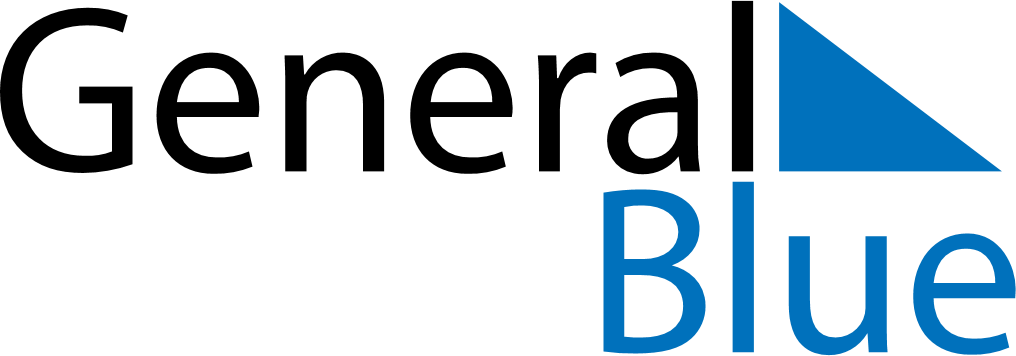 November 2024November 2024November 2024November 2024November 2024November 2024Rimbey, Alberta, CanadaRimbey, Alberta, CanadaRimbey, Alberta, CanadaRimbey, Alberta, CanadaRimbey, Alberta, CanadaRimbey, Alberta, CanadaSunday Monday Tuesday Wednesday Thursday Friday Saturday 1 2 Sunrise: 8:33 AM Sunset: 6:07 PM Daylight: 9 hours and 33 minutes. Sunrise: 8:35 AM Sunset: 6:05 PM Daylight: 9 hours and 29 minutes. 3 4 5 6 7 8 9 Sunrise: 7:37 AM Sunset: 5:03 PM Daylight: 9 hours and 26 minutes. Sunrise: 7:39 AM Sunset: 5:01 PM Daylight: 9 hours and 22 minutes. Sunrise: 7:41 AM Sunset: 4:59 PM Daylight: 9 hours and 18 minutes. Sunrise: 7:42 AM Sunset: 4:58 PM Daylight: 9 hours and 15 minutes. Sunrise: 7:44 AM Sunset: 4:56 PM Daylight: 9 hours and 11 minutes. Sunrise: 7:46 AM Sunset: 4:54 PM Daylight: 9 hours and 7 minutes. Sunrise: 7:48 AM Sunset: 4:52 PM Daylight: 9 hours and 4 minutes. 10 11 12 13 14 15 16 Sunrise: 7:50 AM Sunset: 4:51 PM Daylight: 9 hours and 0 minutes. Sunrise: 7:52 AM Sunset: 4:49 PM Daylight: 8 hours and 57 minutes. Sunrise: 7:53 AM Sunset: 4:48 PM Daylight: 8 hours and 54 minutes. Sunrise: 7:55 AM Sunset: 4:46 PM Daylight: 8 hours and 50 minutes. Sunrise: 7:57 AM Sunset: 4:45 PM Daylight: 8 hours and 47 minutes. Sunrise: 7:59 AM Sunset: 4:43 PM Daylight: 8 hours and 44 minutes. Sunrise: 8:01 AM Sunset: 4:42 PM Daylight: 8 hours and 41 minutes. 17 18 19 20 21 22 23 Sunrise: 8:02 AM Sunset: 4:40 PM Daylight: 8 hours and 37 minutes. Sunrise: 8:04 AM Sunset: 4:39 PM Daylight: 8 hours and 34 minutes. Sunrise: 8:06 AM Sunset: 4:38 PM Daylight: 8 hours and 31 minutes. Sunrise: 8:08 AM Sunset: 4:36 PM Daylight: 8 hours and 28 minutes. Sunrise: 8:09 AM Sunset: 4:35 PM Daylight: 8 hours and 25 minutes. Sunrise: 8:11 AM Sunset: 4:34 PM Daylight: 8 hours and 22 minutes. Sunrise: 8:13 AM Sunset: 4:33 PM Daylight: 8 hours and 20 minutes. 24 25 26 27 28 29 30 Sunrise: 8:14 AM Sunset: 4:32 PM Daylight: 8 hours and 17 minutes. Sunrise: 8:16 AM Sunset: 4:31 PM Daylight: 8 hours and 14 minutes. Sunrise: 8:18 AM Sunset: 4:30 PM Daylight: 8 hours and 12 minutes. Sunrise: 8:19 AM Sunset: 4:29 PM Daylight: 8 hours and 9 minutes. Sunrise: 8:21 AM Sunset: 4:28 PM Daylight: 8 hours and 7 minutes. Sunrise: 8:22 AM Sunset: 4:27 PM Daylight: 8 hours and 4 minutes. Sunrise: 8:24 AM Sunset: 4:26 PM Daylight: 8 hours and 2 minutes. 